The One PagerIt serves as an inventory and checklist of what has and what there is still to be done.It serves as the building blocks for the full narrative, the story arc, and ultimately the pitch deck.It serves as a script from which startups can base their responses and conversations with prospective customers, strategic partners and venture investors.It serves as a guide for those advising and mentoring startups on where and what to focus with them.The following One Pager template should be completed within a week. In a perfect world, an ideal setting, it should not take more than a few hours to complete.Instructions:Replace “COMPANY LOGO” with ACTUAL company logo.Replace content within < > with appropriate content.If there are no values for entries in Stage/Traction leave them blankThe TEAM titles are suggested, list titles or core team and their respective backgroundsIf there are not advisors and/or investors leave them blankAdhere strictly to the number of lines per section.For the COMPETITORS section you can use a numbered or bullet point listVITAL INSTRUCTIONS THE ONE PAGER IS NOT TO EXCEED ONE PAGESPELLING AND GRAMMAR IS CRUCIAL TO THIS EXERCISEONCE COMPLETED, HAVE TEAM MEMBERS REVIEW THE DOCUMENTTHE ONE PAGER WILL GROW AND CHANGE AS STARTUPS LEARN MORE ABOUT THEIR RESPECTIVE BUSINESSES AND THEMSELVES.A SAMPLE ONE PAGER IS INCLUDED AS THE 4th  PAGE OF THIS DOCUMENT. USE THIS EXAMPLE AS A GUIDE.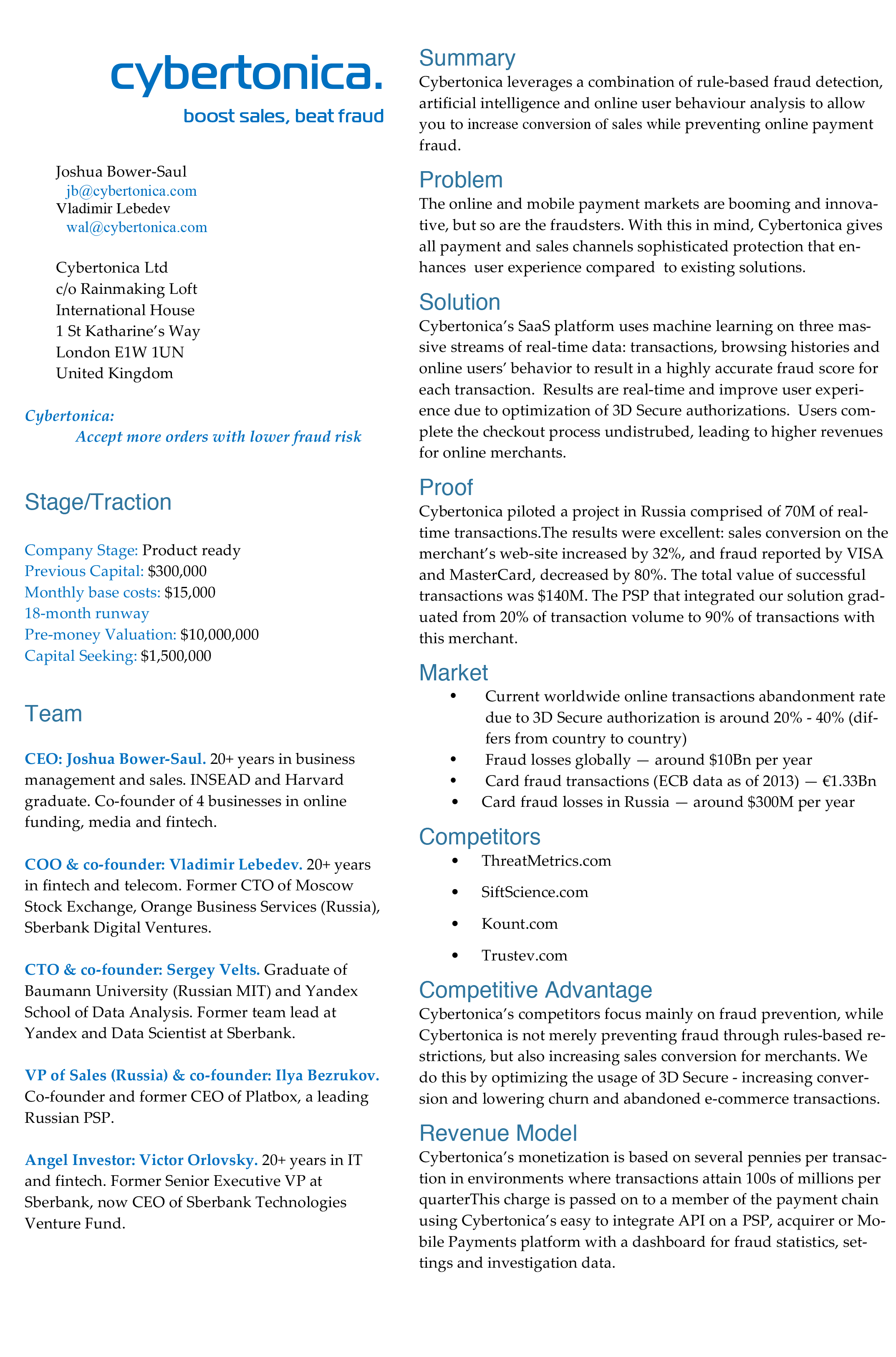 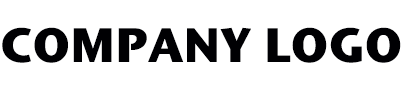 <tag line><contact name><contact e-mail address><company name><address 1><address 2><address 3><City, Post Code><Country><one-line description of company>Stage/TractionCompany Stage: Previous Capital: Monthly Net Burn: Runway:Pre-money Valuation: Capital Seeking: TeamCEO: name and backgroundCOO: name and background CTO: name and backgroundDirector, Sales: name and backgroundAdvisors/InvestorsName and backgroundName and backgroundName and backgroundSummary3 lines.Problem5 lines.Solution5 lines.Validation5 linesMarket5 linesCompetitorsUp to 5 competitorsCompetitive Advantage5 linesRevenue Model5 lines